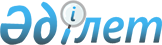 О создании государственного учреждения «Государственный историко-культурный и природный заповедник-музей «Танбалы» в Алматинской областиПостановление Правительства Республики Казахстан от 14 октября 2003 года № 1052. Заголовок в редакции постановления Правительства Республики Казахстан от 23 сентября 2014 года № 1003      Сноска. Заголовок в редакции постановления Правительства РК от 23.09.2014 № 1003.

      В целях сохранения уникального археологического комплекса и петроглифов в урочище Танбалы Жамбылского района Алматинской области Правительство Республики Казахстан ПОСТАНОВЛЯЕТ:

      Сноска. Преамбула в редакции постановления Правительства РК от 23.09.2014 № 1003.

      1. Создать государственное учреждение «Государственный историко-культурный и природный заповедник-музей «Танбалы» Министерства культуры Республики Казахстан (далее - Учреждение) общей площадью 3,8 тысяч гектар в урочище Танбалы Жамбылского района Алматинской области.

      Сноска. Пункт 1 в редакции постановления Правительства РК от 23.09.2014 № 1003.

      2. Министерству культуры Республики Казахстан в установленном законодательством порядке: 

      1) утвердить Устав Учреждения и обеспечить его регистрацию в органах юстиции; 

      2) принять иные меры, вытекающие из настоящего постановления. 

      3. Рекомендовать акиму Алматинской области рассмотреть и решить вопросы проведения капитального ремонта дороги от станции Копа до села Карабастау и подъездной дороги к комплексу Танбалы, а также переноса участка дороги, пролегающей через Учреждение, очистки ее территории от остатков жилых и хозяйственных сооружений.

      Сноска. Пункт 3 в редакции постановления Правительства РК от 23.09.2014 № 1003.

      4. Определить, что финансирование Учреждения осуществляется за счет и в пределах средств, предусмотренных в республиканском бюджете Министерству культуры Республики Казахстан. 

      5. (Пункт 5 утратил силу - постановлением Правительства РК от 1 июня 2004 г. N 604  ) 

 

      6. Настоящее постановление вступает в силу со дня подписания.       Премьер-Министр 

      Республики Казахстан 
					© 2012. РГП на ПХВ «Институт законодательства и правовой информации Республики Казахстан» Министерства юстиции Республики Казахстан
				